01.06.11 г. ВЫСТАВКА, ПОСВЯЩЕННАЯ МЕЖДУНАРОДНОМУ ДНЮ ЗАЩИТЫ ДЕТЕЙ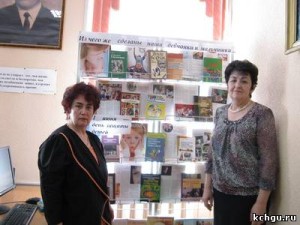 В научном зале библиотеки открылась выставка книг, посвященная Международному дню защиты детей.   Подготовила выставку Аджиева Лидия Хусеевна, зав. библиографическим отделом  библиотеки КЧГУ    Посетители  выставки могут ознакомиться с литературой  для детей, книгами по  детской  психологии, искусству, музыке, спорту, по военно-патриотическому воспитанию подрастающего поколения.  